St John’s Church, Ranmoor Sunday 17th April 2022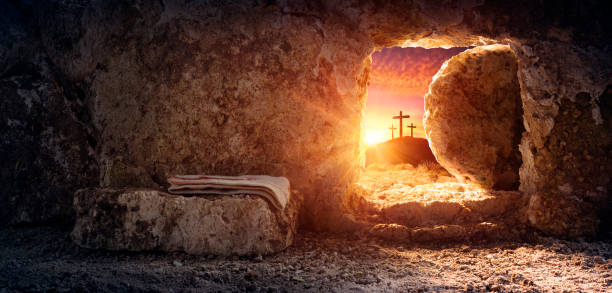 EASTER DAY10.30am Parish Communion 
 (In Church and Facebook Live) 
Choristers, Junior Choir and AdultsPrelude	Festival Prelude for Easter -Johann Georg HerzogReadings			Acts 10.34-43; 1 Corinthians 15.19-26; Luke 24.1-12Introit hymn	HON 267 	Jesus Christ is risen todayGradual hymn	HON 488 	The Lord is risen indeed	Offertory hymn	HON 80	Christ the Lord is risen againRecessional hymn	HON 503	Thine be the glory		Setting			Mass of Creation - HaugenIreland in CAnthems	Easter from Five Mystical Songs – Vaughan WilliamsRisen Lord - RoseVoluntary	Saraband for the morning of Easter - Herbert HowellsThere is no Evensong at St John’s todayPrayersPlease pray for those who are sick: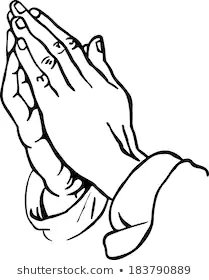 Gemma, Thomas, Flo, Peter Please pray for those who have died:Anne TylerPlease remember those whose anniversaries fall at this time:
Jillian Lawson, Thomas Gregory Dakin, Betty Thompson, Muriel Frances, Derek Stubbins, Joan Kirbyshaw, Annie Hawkins, Clifford Talbot, Leslie Kestin MellorNoticesNotice of APCM: St John’s APCM is taking place after the morning service on 24th April. There are vacancies on the PCC and Deanery Synod. Nomination forms can be found on our website https://stjohnsranmoor.org.uk/Groups/349814/APCM.aspxChurch Building Covid Guidance - Facemasks are no longer a legal requirement and are therefore optional.  We have removed specified areas of socially distanced seating, but the side aisles tend to be quieter, so do sit there if you’d prefer more space.  Sanitiser is readily available around the building. Communion will continue in one kind for now. If you feel uncomfortable with any aspect of our approach to Covid safety, please contact us. A full risk assessment is on the church website.  Responding to the crisis in Ukraine - Crises by their very nature are large and complex.  It’s sometimes difficult to know how we can help.  There are a number of ways in which we can respond and offer direct assistance to those in Ukraine or seeking refuge outside the country.  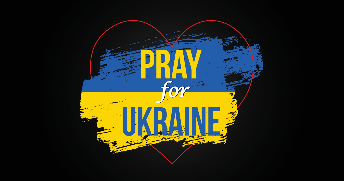 You can donate money via the Disasters Emergency Committee For information on how the City of Sheffield is responding, visit Sheffield - City of Sanctuary To read about how one Christian agency is helping visit The Order of Malta Are you hosting individuals or families from Ukraine, are you considering this or registered with Homes for Ukraine? If so, you are invited to attend a COFFEE MORNING to share your experiences so far and discuss what support you may want from your local community.Date: Saturday 23rd April 2022 | Time: 10.30am – 12 noon | St Mark’s, Broomhill If you can’t attend but would like to be kept up to date with local support services, please email ukrainestmarks@gmail.com.Flowers in Church: Thank you to Sandra and Jackie and all the flower arrangers for making our church look so beautiful this Easter.  We are blessed to have such talented people in our congregation. Many ThanksStarts 4.00pm next Sunday (24th) in the Parish Centre.  It’s a series of four gatherings aimed at young people who wish to explore the Christian faith in an informal and fun setting.  The first BIG QUESTION will be ‘What does it mean to be human?’.  Get in touch with Matt or catch up with him at church if you’re interested. 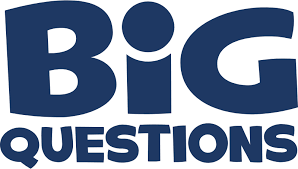 Confirmation service: Bishop Pete will be visiting the Deanery to preside at a Confirmation Service on Thursday 26th May and it is hoped that many who take part in the course will use it as preparation for Confirmation. Any adults who are considering Confirmation and would like to know more, should get in touch with Matt or Matthew.Joining worship from home: click here to join any of our facebook services: or type the following into your browser:  https://www.facebook.com/StJohnsChurchRanmoor/live_videos It shows a gallery of all past broadcasts, and shows a LIVE tab when we are actually live.Giving to St John's: We have a variety of ways set up that you can give to St Johns.  We have now set up a donation page on our website.  www.stjohnsranmoor.org.uk You can give one-off payments or set up regular payments via the secure portal on the website.  We have also got QR Codes (scan above) and a fixed ‘text to give’ number that you can donate on.  Text 70085 to give £5 (plus your standard network text message rate).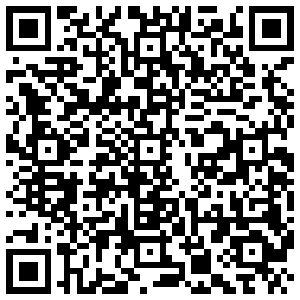 Christian Aid Concert of Talents - We are once again holding a Concert of Talents in Christian Aid week, but this time it will be LIVE! It will take place on Thursday 19th May at 7pm. We're looking for performers to create a varied programme, so if you have skill or talent that you could showcase then contact Sarah Beardsmore 07904787797 sarahehbeardsmore@gmail.com.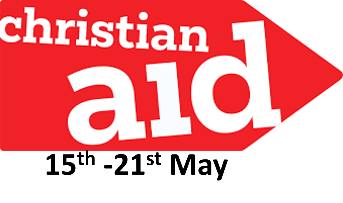 Walking challenges – will you take up the challenge of walking 300,000 steps for Christian Aid throughout May? If you are willing to accept the challenge, sponsorship forms will be available from Pauline Heath or Janet Anker. Matt and Clare Wood have signed up to take on the 300,000 steps challenge and Alan Heath will be walking the Three Peaks (24 miles) on the 21st June also for Christian Aid. Further details from Pauline Heath or Janet Anker.  NB there will also be the opportunity for online giving.Dementia Action Week (May 16th- 22nd): The Dementia Core Group are organising a Songs of Praise service in St Mary’s church on Sunday afternoon May 22nd at 3.00pm. The hymns will be chosen by people with dementia or carers. Anybody will be able to attend the service. The symbol of the Alzheimer’s Society is the forget me not and it is hoped to decorate the churches that day with forget me nots. Some are already being grown by congregation members, but we would also very much like to have a plethora of knitted ones to decorate places where pots cannot reach. Parish Centre Room 1 or the back of Church has been booked on Monday afternoons from 1.30pm – 4.00pm for communal forget me not knitting. The target is 200 + forget me nots! For those knitters not able to attend, home knitting will be encouraged. Wendy Weeks.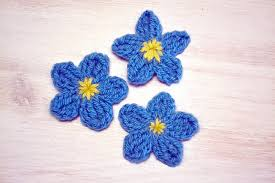 New Pre-schoolers music group: starting Friday 22nd April 2022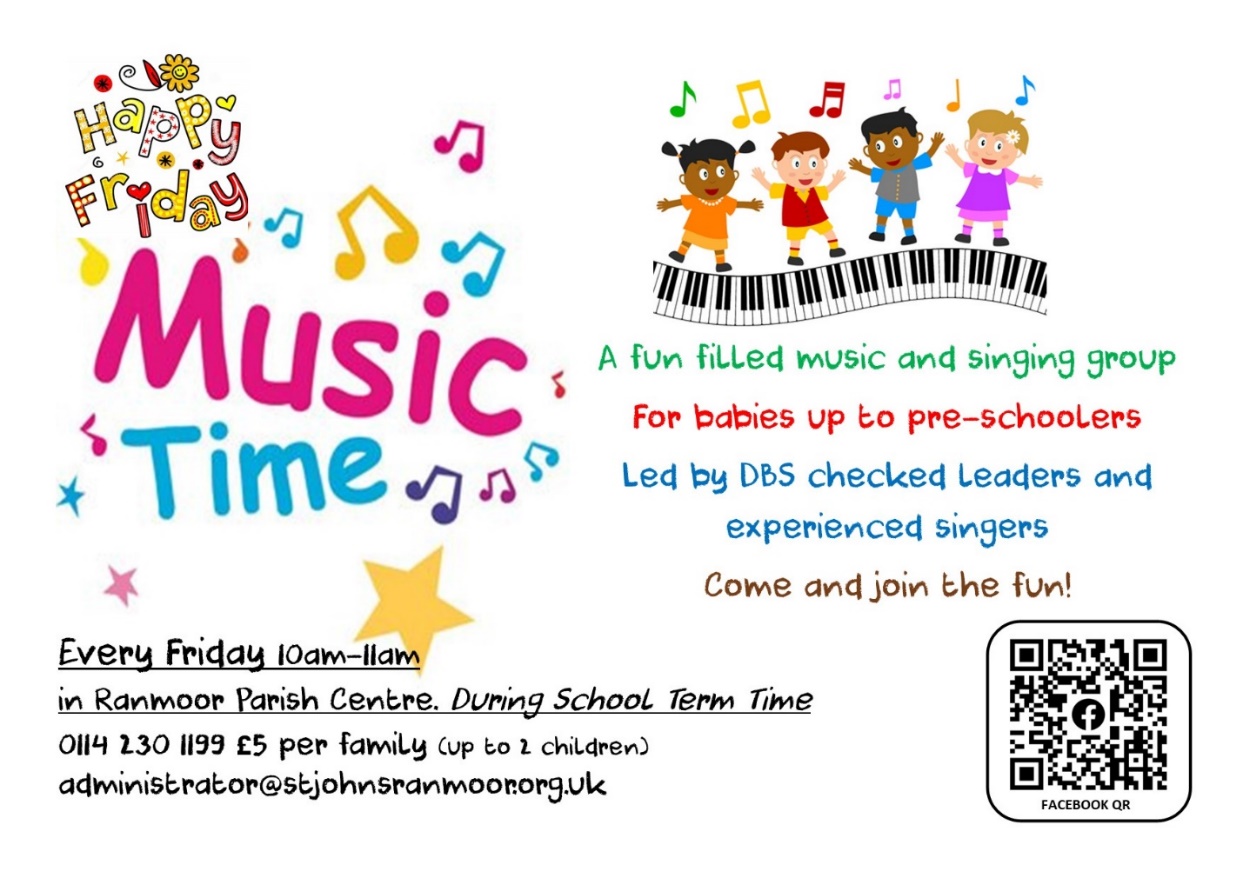 Upcoming Social Events:Friday 29th April at 7pm – A year in the peak district.  Tickets £5 on sale from Pete Chatterton or the Parish Office.Saturday 18 June, 2-5pm at Bishopscroft – Bishops Garden Party - Creation Care, Eco Church and UpcyclingServices Next WeekMonday to Saturday: 9am Morning Prayer (on Zoom)Wednesday: 11.30am Holy Communion (Parish Ctr) & 5.30pm Choral Evensong
Sunday 23rd April  2022 – Easter 110.30am Parish Communion (In church and on Facebook Live)6.30pm Choral Evensong (In Church and on Facebook Live)Contacting the office: Please contact Claire in the office on 0114 230 1199   administrator@stjohnsranmoor.org.uk  www.stjohnranmoor.org.uk 